Identify the mood of the passage:How is the author making me (the reader) understand how he feels? What words is he using to create a mood? The author’s mood makes me (the reader) understand what the author is feeling.  Identify 3 different words or phrases. Identify the author’s tone: What do you (the reader) think the author’s feels about what he is writing? 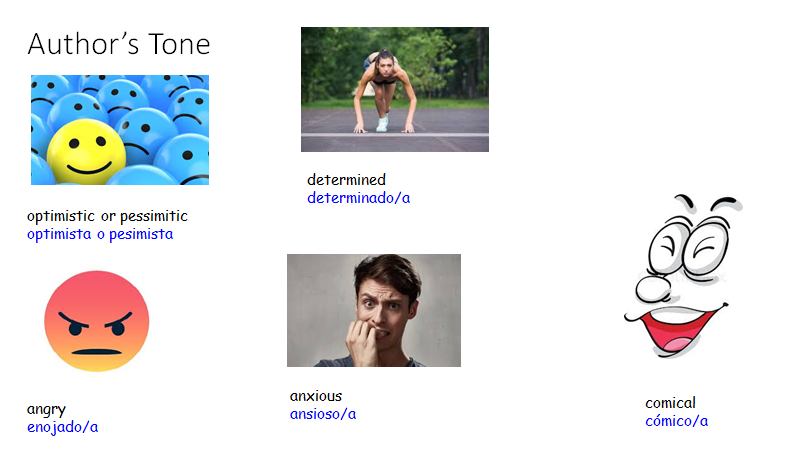 Words or phrases the author uses:What is the author’s tone? What mood is he expressing? tiny bedroomExample: (with sentence stems)The author uses the word tiny to make the reader understand that …Chino is worried about not having enough space for the baby. The author’s tone is anxious. 